PRACOVIŠTĚ VÝZKUMU A VÝVOJEV České republice se výzkum a vývoj (dále jen VaV) v roce 2013 prováděl na 2 768 pracovištích, která náležela 2 568 samostatným ekonomickým subjektům. Ve srovnání s předchozím rokem ubylo 10 pracovišť VaV (0,4% meziroční pokles). Výrazná většina pracovišť VaV (celých 84 %) se nacházela v podnikatelském sektoru.Na více než 65 % pracovišť VaV pracovalo méně než 10 osob přepočtených na plný pracovní úvazek ve VaV. Rovných 70 % pracovišť VaV mělo roční výdaje na VaV menší než 10 mil. Kč. V průběhu předchozího roku se nepatrně zvýšil počet velkých pracovišť s více než 100 zaměstnanci přepočtenými na plný pracovní úvazek ve VaV (meziroční nárůst o 3,4 %). S tím koresponduje zvýšený počet pracovišť, která v loňském roce vydala na VaV přes 100 mil. Kč (nárůst 6 %).V rámci sektorů provádění meziročně poklesl počet pracovišť VaV v soukromých domácích podnicích (2,4% pokles). Naopak narostl počet zahraničních afilací, na kterých se provádí VaV (4,1% nárůst). Jen k nepatrným nárůstům došlo v počtu VaV pracovišť ve vládním a vysokoškolském sektoru.K významným meziročním změnám došlo v rozdělení počtu pracovišť VaV podle vědních oblastí. Pro rok 2013 se pozměnila kritéria ke stanovení vědních oblastí u pracovišť podnikatelského sektoru. Následkem této úpravy byl značný nárůst technických věd na úkor přírodních a zemědělských věd. Technické vědy tak nyní zaujímají 62% podíl oproti 55 % dle dřívější metodiky. Na druhém místě jsou přírodní vědy s 19% podílem v roce 2013, za kterými následují sociální a zemědělské vědy (5,5 %). Nejvíce pracovišť VaV se nachází ve velkých městech, primát si mezi nimi udržuje hlavní město Praha. Jejích 683 pracovišť VaV se rovnalo čtvrtině všech pracovišť VaV na území České republiky. Zastavil se každoroční nárůst počtu pracovišť VaV v Jihomoravském kraji (mezi lety 2007-2012 tento nárůst činil celkem 45 %). Současných 453 pracovišť VaV v tomto kraji odpovídá 16 % v rámci České republiky. V krajském členění nedošlo v průběhu posledního roku k významnějším změnám.Stabilní zůstává počet pracovišť VaV náležících subjektům s hlavní ekonomickou činností výzkum a vývoj (CZ-NACE 72). V rámci podnikatelského sektoru bylo takových pracovišť 149, tj. 6,4 % všech pracovišť VaV podnikatelského sektoru. Výzkumná pracoviště naopak převažují ve vládním sektoru (54 % v roce 2013), kde se jedná o ústavy AV ČR a veřejné výzkumné instituce. Přímou podporu na VaV ze státního rozpočtu ČR obdrželo 55% pracovišť. Ve vládním a vysokoškolském sektoru ji získala většina pracovišť (95 %), v podnikatelském sektoru to bylo 47 % pracovišť VaV. V rámci podnikatelského sektoru se k přijímání veřejné podpory nejméně uchylují zahraniční afilace. Pouze 33 % těchto podniků využilo v roce 2013 přímé veřejné podpory na VaV oproti 51 % soukromých domácích podniků.Graf 1.1: Počet pracovišť výzkumu a vývoje v jednotlivých sektorech provádění 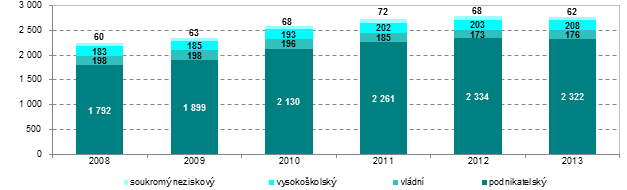 Tab. 1.1: Celkový počet pracovišť VaV a výzkumných pracovišť v ČR, 2008–2013Pracoviště VaV celkemPracoviště VaV celkemPracoviště VaV celkemPracoviště VaV celkemPracoviště VaV celkemPracoviště VaV celkemz toho výzkumná pracoviště (CZ–NACE 72)z toho výzkumná pracoviště (CZ–NACE 72)z toho výzkumná pracoviště (CZ–NACE 72)z toho výzkumná pracoviště (CZ–NACE 72)z toho výzkumná pracoviště (CZ–NACE 72)z toho výzkumná pracoviště (CZ–NACE 72)200820092010201120122013200820092010201120122013Celkem2 2332 3452 5872 7202 7782 768243245259258260255podle počtu zaměstnanců VaV (FTE)podle počtu zaměstnanců VaV (FTE)podle počtu zaměstnanců VaV (FTE)Pouze na dohody52607978767763111166méně než 510261 0741 2591 3131 3511 2917979747076685-9,940441843546644448019202926273110-19,926129730934234833720232429232520-49,925426227027930330638353739413850-99,9112116121114108124344040313433100 a více124118114128148153474544525354podle velikosti výdajů na VaV  (v mil. Kč) podle velikosti výdajů na VaV  (v mil. Kč) podle velikosti výdajů na VaV  (v mil. Kč) podle velikosti výdajů na VaV  (v mil. Kč) méně než 14895286196066166113537504437401-9,9105211091 2301 3201 3411 33072666875847710-49,947448651653955553863657061605850-99,9104114110123117131283228322629100 a více114108112132149158454543465351podle sektoru provádění VaV podle sektoru provádění VaV podle sektoru provádění VaV Podnikatelský 17921 8992130226123342 322139143155153153149Domácí subjekty13151360162317241 7791 744113116133129127119     Veřejné 697166645965773113     Soukromé 1 2461 2891557166017201 679106109130128126116Zahraniční afilace477539507537555578262722242630Vládní 198198196185173176979696969595Akademie věd ČR606060596060585858585858Resortní výz. prac.393838383737393838383737Knihovny, archivy, muzea646563595358------Ostatní pracoviště353535292321------Vysokoškolský183185193202203208------Veřejné a státní VŠ145148156167167168------Fakultní nemocnice111111111111------Soukromé VŠ, VOŠ272626242529------Soukromý neziskový60636872686276891211podle vědních oblastí podle vědních oblastí Přírodní vědy3684255106026785187885949610390Technické vědy1 3971 4451 5361 5651 5261 709807777727083Lékařské vědy125130147143123132171617171312Zemědělské vědy115118152149199150393940434136Sociální vědy117110111148149154141415152122Humanitní vědy111117131113103105151416151212podle krajů ČR Praha 614627657670680683949292909796Středočeský 187204225245250258242530292831Jihočeský9610011110411211091011887Plzeňský 8193100115119107787676Karlovarský 2123202222201-----Ústecký 8275879610397224422Liberecký 8187919390996788710Královéhradecký1071161391411341387788107Pardubický112121134141143139781011119Vysočina798089878891544555Jihomoravský342365420445466453444040514947Olomoucký105113122129134139101111101210Zlínský13414016417317217981112977Moravskoslezský192201228259265255192022191718